Урок по теме «Ворлдскиллс – путевка в жизнь»Организационный блок Звучит музыка (Гимн Worldskills Russia) Педагог: Здравствуйте, дорогие студенты! Поздравляю вас с началом нового учебного года, который завершился грандиозным событием в жизни Республики Татарстан и Казани - 45-м мировым чемпионатом по профессиональному мастерству по стандартам «Ворлдскиллс». 10 августа 2015 года на Генеральной Ассамблее международной организации WorldSkills International в г.Сан-Паулу (Бразилия) Россия выиграла право проведения мирового чемпионата по профессиональному мастерству по стандартам «Ворлдскиллс» в 2019 году. Это будет 45-й мировой чемпионат по профессиональному мастерству по стандартам «Ворлдскиллс». Это неудивительно, так как Чемпионат – это соревнования по профессиональному мастерству среди молодых в возрасте до 22 лет. Принимает ли участие наш вуз (ссуз) в движении WorldSkills? Какие мероприятия, связанные с предстоящим Чемпионатом, прошли в нашем вузе (ссузе)? Проделана большая работа, и 2018-19 учебный год – это финишная прямая, которая завершилась 22 августа – 27 августа в г. Казани. 2. Введение в историю движения WorldSkills Педагог: Откуда вы получаете информацию об WorldSkills? (Ответы студентов) - Давайте посмотрим, насколько много вы знаете о движении WorldSkills. Группа делится на команды. Команды по очереди называют факты о движении WorldSkills. За правильный ответ команда получает 1 балл. В заключение подводятся итоги. Педагог: Давайте дополним и расширим наши знания.   Педагог (презентация):  История движения WorldSkills WorldSkills International (WSI) – международная организация, целью которой является популяризация рабочих профессий, повышение статуса и стандартов профессиональной подготовки и квалификации по всему миру. Со времени своего возникновения WorldSkills International обеспечивает экспертную оценку, разработку и формирование высочайшего уровня мировых профессиональных стандартов рабочих специальностей в промышленности и секторе обслуживания.  Основной деятельностью WSI является организация в разных странах конкурсов профессионального мастерства по стандартам «Ворлдскиллс», где молодые специалисты имеют возможность заявить о себе и продемонстрировать свои профессиональные навыки. Каждые 2 года под эгидой WorldSkills International проходит мировой чемпионат по профмастерству. Молодые профессионалы со всего мира собираются на чемпионате, чтобы побороться за шанс получить награду в выбранной компетенции.  Движение WorldSkills International (WSI) зародилось в послевоенной Испании, которая, как и многие страны в тот период, переживала нехватку рабочих рук. Чтобы возродить интерес к рабочим профессиям, один из инициаторов движения Франциско Альберт-Видаль решил провести конкурс профмастерства среди молодых специалистов. Со всей Европы они узнавали о соревнованиях из газет и за свой счёт отправлялись в Мадрид. Хотелось и себя показать, и на других посмотреть. В 2012 году к движению WorldSkills присоединилась Россия. За 70 лет масштабы чемпионатов профессионального мастерства выросли: в 1950 г. было всего 12 конкурсантов, в 2017 г. на 44-м чемпионате WorldSkills в Абу-Даби - уже 1300. На международном первенстве в Казани в 2019 г. ожидается уже 1600 участников. Сегодня в движение WSI входят 80 стран. Соревнования WorldSkills по всему миру посещают тысячи школьников старших классов, что делает движение мощнейшим механизмом профориентации молодежи. Эти соревнования также называют «Олимпиадой среди тех, кто умеет работать руками». В настоящее время WorldSkills является крупнейшим в мире соревнованием профессионального мастерства. Чемпионат также дает возможность лидерам отраслей, правительствам и образовательным учреждениям обменяться информацией и передовыми методами работы в отрасли и в сфере профессионального образования. Новые идеи и процессы вдохновляют школьников на то, чтобы посвятить свою жизнь технике и новым технологиям и строить лучшее будущее. С 02 по 07 июля 2013 года в Лейпциге состоялось 42-е мировое первенство WorldSkills International – WorldSkills Leipzig 2013. С 12 по 15 августа 2015 года в Сан-Паулу (Бразилия) состоялся 43-й мировой чемпионат WorldSkills Sao Paolo 2015. С 14 по 19 октября 2017 года в Абу-Даби (ОАЭ) прошел мировой чемпионат по профессиональному мастерству WorldSkills Abu Dhabi 2017, в котором приняли участие 58 стран по 52 компетенциям. Кто может принять участие в Чемпионатах? Школьники, студенты и квалифицированные специалисты в возрасте от 10 до 30 лет могут принять участие в многоуровневых состязаниях WorldSkills Russia. Специально для детей сформирована юношеская лига JuniorSkills, в то время как для студентов и выпускников учреждений профессионального образования открыта национальная система WorldSkills Russia. Наконец, молодые работники промышленных предприятий могут участвовать в специально организованных национальных чемпионатах сквозных рабочих профессий высокотехнологичных отраслей промышленности по методике WorldSkills (Worldskills Russia Hi-Tech). Кроме того, специально для соревнований в сфере стремительно развивающихся инновационных профессий было организовано отдельное направление под названием FutureSkills. Впервые в рамках мирового чемпионата состоится чемпионат по профессиональному мастерству среди школьников 10-17 лет. На чемпионате обычно представлены соревнования по более чем 50 компетенциям в различных сферах производства: от столярного дела до флористики, от парикмахерского искусства до электроники, от кузовного ремонта до хлебопечения, объединяются они в шесть направлений: 1. Промышленное производство 2. Сфера услуг 3. Обслуживание гражданского транспорта 4. Строительная сфера 5. Творчество и дизайн 6. Информационные и коммуникационные технологии Казань – столица мирового чемпионата по профессиональному мастерству Чемпионат WorldSkills Kazan 2019 прошел с 22 августа по 27 августа 2019 года. В нем приняли участие более 1600 конкурсантов и более 1500 экспертов.  Местом проведения WorldSkills Kazan 2019 стала «Казань Экспо» — новый выставочный центр международного класса. Под строительство объекта отведен участок площадью в 74,8 Га, расположенный рядом с Международным аэропортом «Казань» (площадь используемого земельного участка – 62 Га). Неподалеку от «Казань Экспо» располагается Деревня Конкурсантов, в которой они с полным комфортом разместились в период Чемпионата. Кроме того, гости смогут посетить культурный парк «Culture SkillsPark», где их познакомят с традиционными ремеслами, искусством и обычаями российского народа. Сообщество WorldSkills ждет незабываемое участие в соревнованиях и посещение гостеприимной Казани, которая подарит множество ярких впечатлений и обеспечит комфорт и безопасность. Разработаны брендбук, маркетинговая и коммуникационная программа, концепция сайта Чемпионата. 15 мая 2017 года в рамках Церемонии открытия финала V Национального чемпионата «Молодые профессионалы» (WorldSkills Russia) в Краснодаре состоялась презентация официальных талисманов Чемпионата. Это два юных мастера. Их назвали традиционными татарскими именами – мальчик Алмаз и девочка Алтын. Имена переводятся как «бриллиант» и «золото», символизируя тем самым профессиональное мастерство. Они олицетворяют молодость, мастерство, интеллект и дружбу. Алмаз и Алтын – квалифицированные специалисты будущего!  Девиз Чемпионата WorldSkills Kazan 2019 — Skills For The Future (Будущее в твоих руках). Он отражает основную цель WorldSkills — сделать наш мир лучше с помощью профессиональных навыков и отражает атмосферу мероприятия. Эстафета флага WorldSkills 14-19 октября 2017 года состоялась поездка делегации Республики Татарстан на мировой чемпионат по профессиональному мастерству по стандартам «Ворлдскиллс» в г.Абу-Даби (ОАЭ) с целью изучения опыта проведения мировых чемпионатов WorldSkills.    19 октября в рамках Церемонии закрытия WSAD2017 состоялся показ видеоролика с презентацией России (видеоролик показать) и города Казани. С приветственным словом от организационного комитета Чемпионата обратилась заместитель Председателя Правительства РФ О.Ю.Голодец. Она выразила благодарность всем организаторам WSAD2017, а также пригласила всех в 2019 году на 45-й мировой чемпионат по профессиональному мастерству в Казань. Закрытие чемпионата завершилось церемонией передачи флага WorldSkills делегации Российской Федерации. Флаг WorldSkills из рук президента WorldSkills Abu Dhabi 2017 Мубарака Аль Шамси и исполнительного директора WorldSkills Abu Dhabi 2017 Али Аль Марзуки принял Мэр города Казани И.Р.Метшин.  20 октября флаг WorldSkills прибыл в Россию, в Сочи. Флаг доставил обладатель золотой медали в компетенции «Веб-дизайн» по итогам выступлений национальной сборной на WSAD2017 Константин Ларин. Также Константин был признан «The Best of Nation». Такого титула удостаивается участник сборной, набравший наибольшее количество очков.  На территории аэропорта г.Сочи была организована официальная встреча флага. 21 октября в рамках мероприятий, запланированных на центральной сцене ХIХ Всемирного фестиваля молодёжи и студентов, Medals Plaza в городе Сочи, состоялось официальное чествование флага WorldSkills, где был дан старт проекту «Эстафета флага WorldSkills». Далее флаг чемпионата отправился на Международную космическую станцию и вернется на землю только 27 февраля 2018 года. В марте 2018 года эстафета продолжит свой маршрут по 21 стране, которые принимали мировые чемпионаты WorldSkills, и охватит 33 предыдущих городаорганизатора. После международного этапа эстафета флага начнет своймаршрут по субъектам РФ, планируется охватить все 85 субъектов РФ, а также 43 муниципальных района и 2 городских округа Республики Татарстан и доставить флаг в г.Казань, на церемонию открытия Чемпионата. 3.Выступление участника регионального чемпионата WorldSkills-2018 Панчёшной Екатерины.Урок  «World Skills - путевка в жизнь»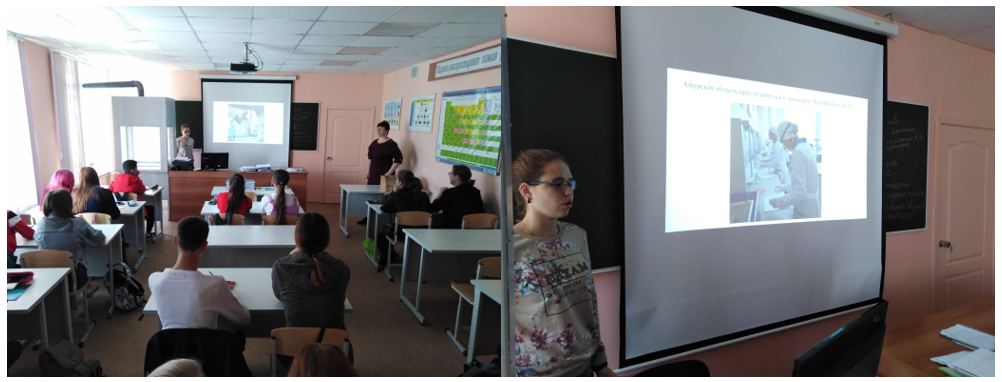 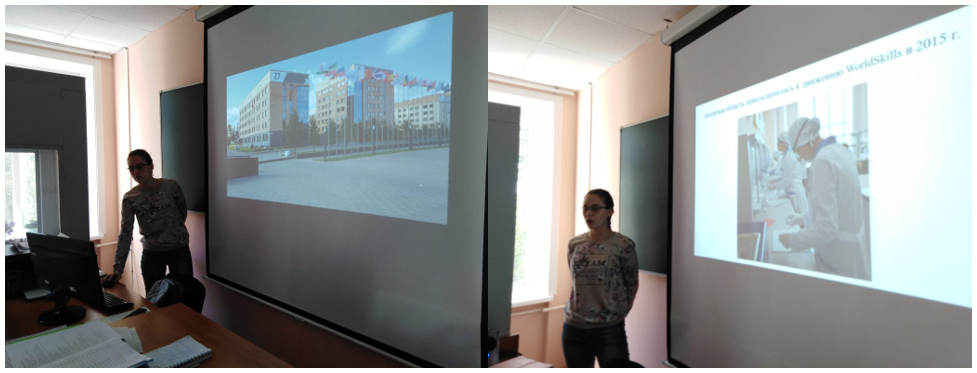 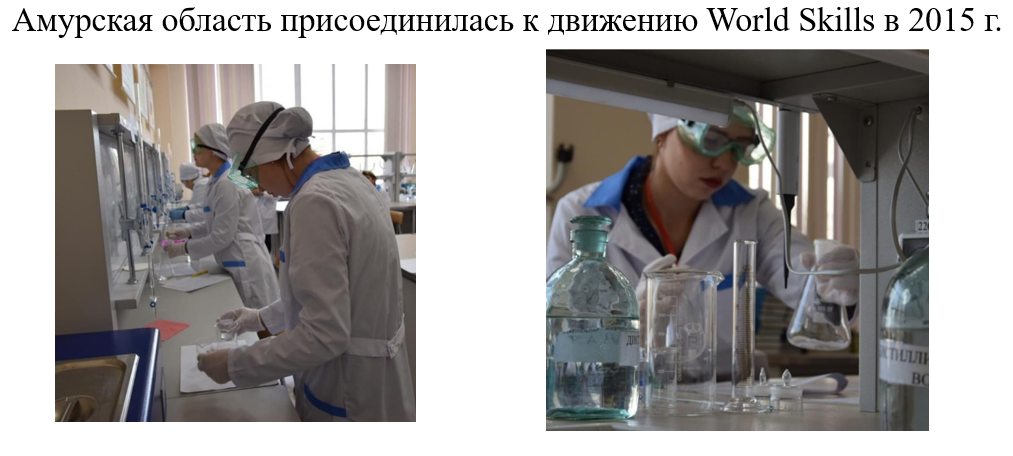 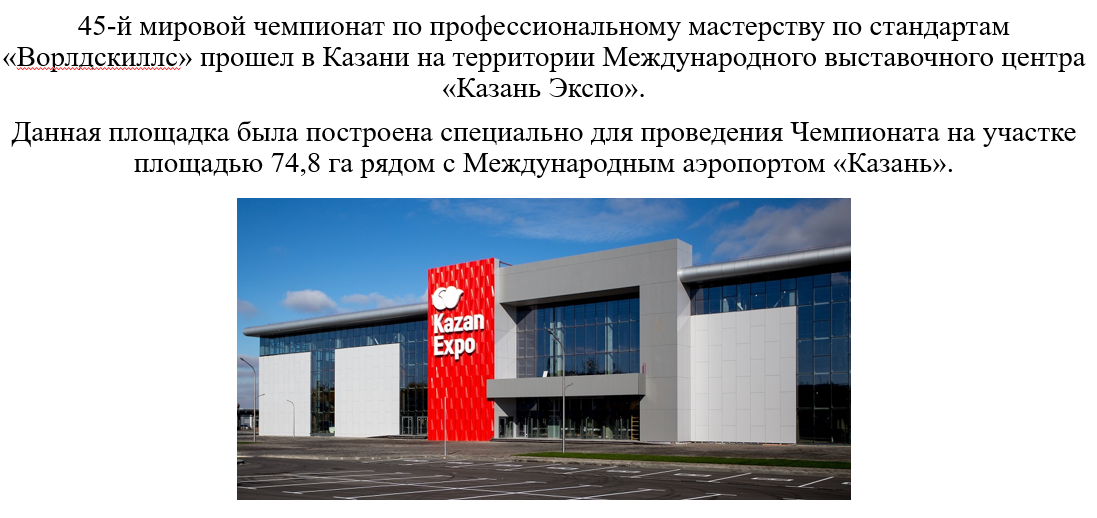 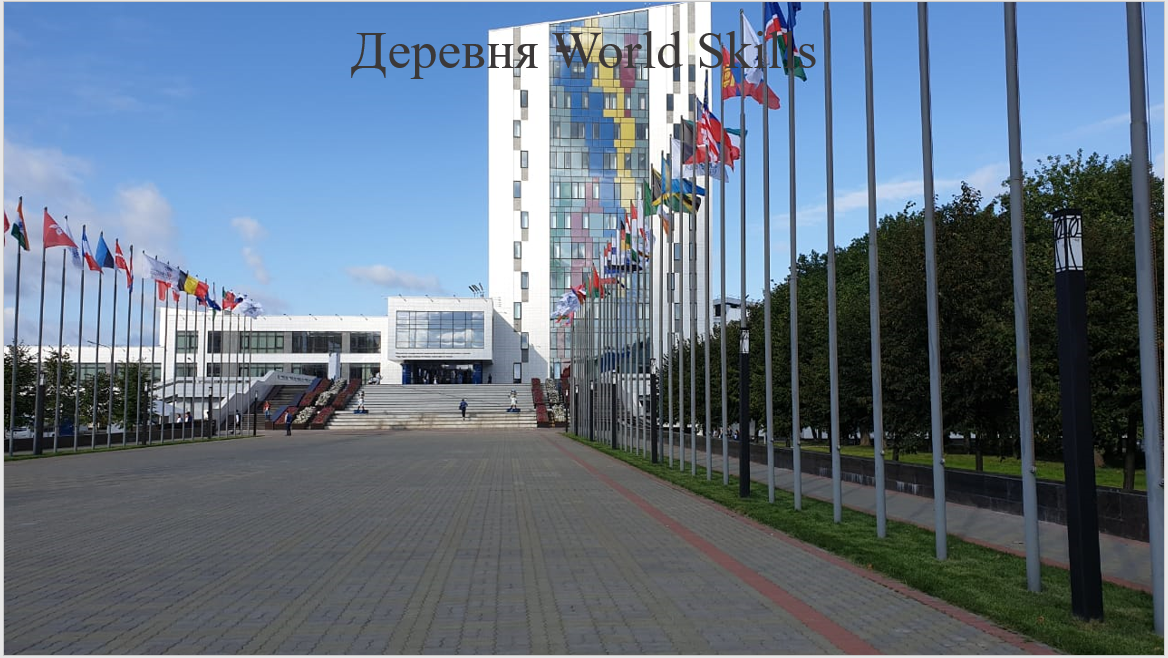 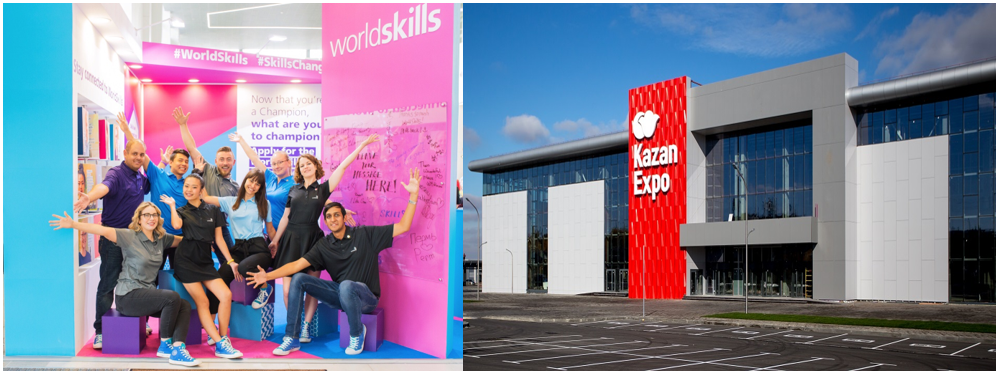 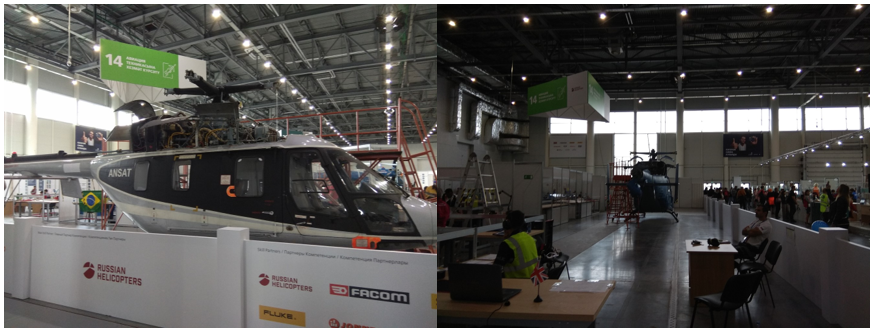 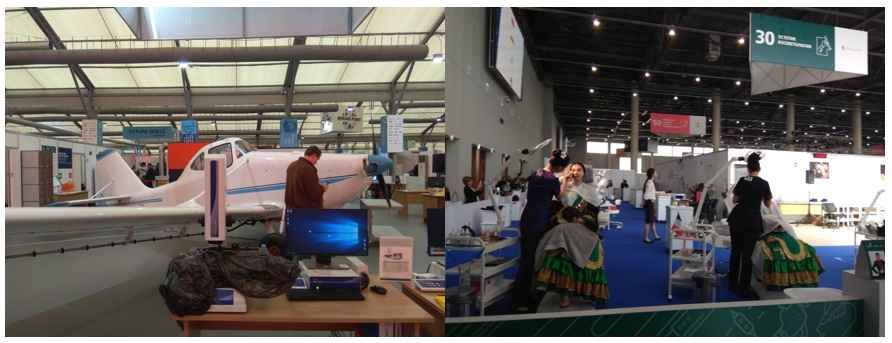 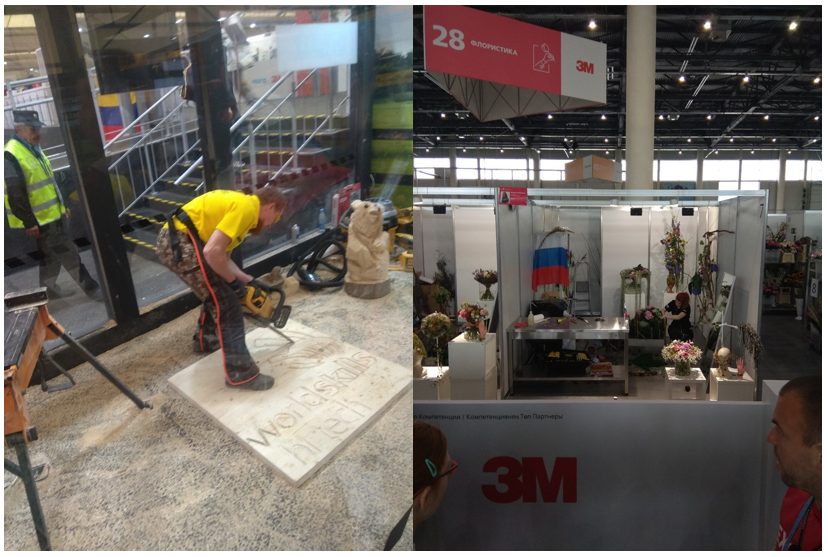 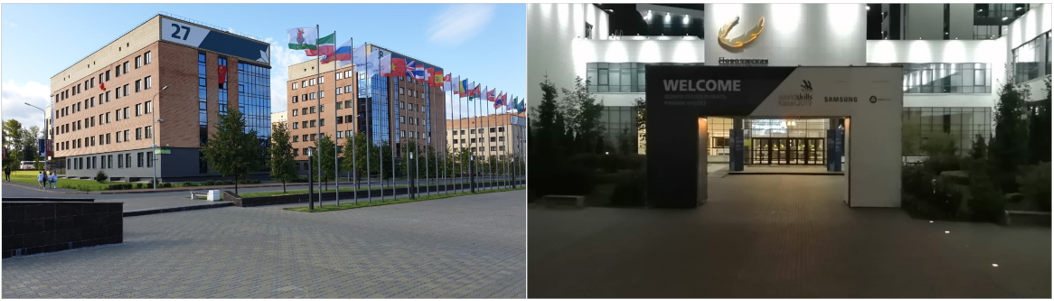 